T.C. MİLLÎ EĞİTİM BAKANLIĞI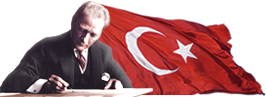 MANİSA / SALİHLİ - Salihli Şehit Ahmet Özsoy Halk Eğitimi MerkeziKurumumuzda Açılan KurslarEkim 2020 Bilgisayar Kullanımıİlk YardımHasta ve Yaşlı HizmetleriKatı Yakıtlı Kalorifer AteşçisiHasta ve Yaşlı Öz Bakımına Destek Olacakların Eğitimi